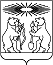 Об утверждении лимитов потребления энергетических ресурсов, установленных для муниципальных учреждений Северо-Енисейского района на 2024 год В целях определения лимитов потребления энергетических ресурсов муниципальным учреждениям Северо-Енисейского района, на основании Федерального закона от 23.11.2009 № 261-ФЗ «Об энергосбережении и о повышении энергетической эффективности и о внесении изменений в отдельные законодательные акты Российской Федерации», постановления Правительства Российской Федерации от 07.10.2019 № 1289 «О требованиях к снижению государственными (муниципальными) учреждениями в сопоставимых условиях суммарного объема потребляемых ими дизельного и иного топлива, мазута, природного газа, тепловой энергии, электрической энергии, угля, а также объема потребляемой ими воды», в соответствии с распоряжением администрации Северо-Енисейского района от 08.06.2023   № 1213-р «Об установлении для муниципальных учреждений, находящихся в ведении администрации Северо-Енисейского района, целевого уровня снижения суммарного объема потребляемых ими энергетических ресурсов на период 2024-2026 годов» (в редакции распоряжения администрации Северо-Енисейского района от 27.06.2023 № 1328-р), руководствуясь статьей 34 Устава Северо-Енисейского района, ПОСТАНОВЛЯЮ:1. Утвердить лимиты потребления энергетических ресурсов для муниципальных учреждений Северо-Енисейского района на 2024 год согласно приложению к настоящему постановлению.2. Муниципальным учреждениям Северо-Енисейского района обеспечить доведение лимитов потребления энергетических ресурсов до каждого подведомственного подразделения и осуществлять контроль за их соблюдением.3. Контроль за исполнением настоящего постановления возложить на заместителя главы района по экономике, анализу и прогнозированию.4. Настоящее постановление вступает в силу со дня подписания, подлежит опубликованию в газете «Северо-Енисейский вестник», размещению на официальном сайте Северо-Енисейского района (www.admse.ru) в информационно-телекоммуникационной сети «Интернет» и применяется к правоотношениям, возникшим с 01.01.2024.Временно исполняющий полномочияГлавы Северо-Енисейского района,первый заместитель главы района					А.Э. ПерепелицаПриложениек постановлению администрацииСеверо-Енисейского районаот 21.11.2023 № 497-пЛимиты потребления энергетических ресурсов,установленные для муниципальных учреждений Северо-Енисейского районана 2024 годАДМИНИСТРАЦИЯ СЕВЕРО-ЕНИСЕЙСКОГО РАЙОНАПОСТАНОВЛЕНИЕАДМИНИСТРАЦИЯ СЕВЕРО-ЕНИСЕЙСКОГО РАЙОНАПОСТАНОВЛЕНИЕ«21» ноября 2023 г.№ 497-пгп Северо-Енисейскийгп Северо-Енисейский№ п/пНаименование учрежденияНаименование учрежденияТепловая энергия, ГкалХолодная вода, м³Холодная вода, м³Водоотведение, м³Водоотведение, м³Организация-поставщик электрической энергииЭлектрическая энергия, кВт.час.1. Учреждения сферы образования1. Учреждения сферы образования1. Учреждения сферы образования1. Учреждения сферы образования1. Учреждения сферы образования1. Учреждения сферы образования1. Учреждения сферы образования1. Учреждения сферы образования1. Учреждения сферы образования1. Учреждения сферы образования1.1.Управление образования администрации Северо-Енисейского районаУправление образования администрации Северо-Енисейского района405,640636,310636,310468,270468,270ОАО «Красноярскэнергосбыт»30 699,001.2.Муниципальное бюджетное дошкольное образовательное учреждение «Северо-Енисейский детский сад № 1»Муниципальное бюджетное дошкольное образовательное учреждение «Северо-Енисейский детский сад № 1»238,1401 104,1001 104,1001 104,1001 104,100ОАО «Красноярскэнергосбыт»42 812,301.3.Муниципальное бюджетное дошкольное образовательное учреждение «Северо-Енисейский детский сад № 3»Муниципальное бюджетное дошкольное образовательное учреждение «Северо-Енисейский детский сад № 3»327,5003 832,9003 832,9003 832,9003 832,900ОАО «Красноярскэнергосбыт»49 966,901.4.Муниципальное бюджетное дошкольное образовательное учреждение комбинированного вида «Северо-Енисейский детский сад № 4 Жарки»Муниципальное бюджетное дошкольное образовательное учреждение комбинированного вида «Северо-Енисейский детский сад № 4 Жарки»253,9142 283,7902 283,7902 283,7902 283,790ОАО «Красноярскэнергосбыт»42 700,001.5.Муниципальное бюджетное дошкольное образовательное учреждение «Северо-Енисейский детский сад № 5»Муниципальное бюджетное дошкольное образовательное учреждение «Северо-Енисейский детский сад № 5»171,7591 738,2101 738,2101 738,2101 738,210ОАО «Красноярскэнергосбыт»48 252,201.6.Муниципальное бюджетное дошкольное образовательное учреждение «Северо-Енисейский детский сад - ясли №8 «Иволга» имени Гайнутдиновой Валентины Брониславовны»Муниципальное бюджетное дошкольное образовательное учреждение «Северо-Енисейский детский сад - ясли №8 «Иволга» имени Гайнутдиновой Валентины Брониславовны»503,5441 470,4001 470,4001 470,4001 470,400ОАО «Красноярскэнергосбыт»176 440,001.7.Муниципальное бюджетное образовательное учреждение «Северо-Енисейская средняя общеобразовательная школа №1 имени Е.С. Белинского»Муниципальное бюджетное образовательное учреждение «Северо-Енисейская средняя общеобразовательная школа №1 имени Е.С. Белинского»1 211,0594 627,6004 627,6004 627,6004 627,600ОАО «Красноярскэнергосбыт»133 518,401.8.Муниципальное бюджетное образовательное учреждение «Северо-Енисейская средняя общеобразовательная школа № 2»Муниципальное бюджетное образовательное учреждение «Северо-Енисейская средняя общеобразовательная школа № 2»780,4003 243,6003 243,6003 243,6003 243,600ОАО «Красноярскэнергосбыт»64 354,901.9.Муниципальное бюджетное образовательное учреждение «Тейская средняя общеобразовательная школа № 3»Муниципальное бюджетное образовательное учреждение «Тейская средняя общеобразовательная школа № 3»899,9002 416,7502 416,750септиксептикОАО «Красноярскэнергосбыт»54 129,001.10.Муниципальное бюджетное образовательное учреждение «Брянковская средняя общеобразовательная средняя школа № 5»Муниципальное бюджетное образовательное учреждение «Брянковская средняя общеобразовательная средняя школа № 5»866,1902 209,4502 209,450септиксептикОАО «Красноярскэнергосбыт»50 875,001.11.Муниципальное бюджетное образовательное учреждение «Новокаламинская средняя общеобразовательная школа № 6»Муниципальное бюджетное образовательное учреждение «Новокаламинская средняя общеобразовательная школа № 6»563,8111 354,0001 354,000септиксептикОАО «Красноярскэнергосбыт»54 296,781.12.Муниципальное бюджетное образовательное учреждение «Вангашская средняя общеобразовательная школа № 8»Муниципальное бюджетное образовательное учреждение «Вангашская средняя общеобразовательная школа № 8»358,760515,080515,080септиксептикОАО «Красноярскэнергосбыт»21 763,001.13.Муниципальное бюджетное образовательное учреждение «Вельминская основная общеобразовательная школа № 9»Муниципальное бюджетное образовательное учреждение «Вельминская основная общеобразовательная школа № 9»107,880158,920158,920септиксептикМУП «УККР»6 047,001.14.Муниципальное бюджетное образовательное учреждение дополнительного образования детей «Северо-Енисейская детско-юношеская спортивная школа»Муниципальное бюджетное образовательное учреждение дополнительного образования детей «Северо-Енисейская детско-юношеская спортивная школа»717,4283 030,0003 030,0001 814,0001 814,000ОАО «Красноярскэнергосбыт»147 541,001.15.Муниципальное бюджетное образовательное учреждение дополнительного образования детей «Северо-Енисейский детско-юношеский центр»Муниципальное бюджетное образовательное учреждение дополнительного образования детей «Северо-Енисейский детско-юношеский центр»315,1211 091,5911 091,5911 091,5911 091,591ОАО «Красноярскэнергосбыт»18 188,822. Учреждения сферы культуры2. Учреждения сферы культуры2. Учреждения сферы культуры2. Учреждения сферы культуры2. Учреждения сферы культуры2. Учреждения сферы культуры2. Учреждения сферы культуры2. Учреждения сферы культуры2. Учреждения сферы культуры2. Учреждения сферы культуры2.1.Отдел культуры администрации Северо-Енисейского района, ул. Фабричная, 3Отдел культуры администрации Северо-Енисейского района, ул. Фабричная, 3198,40870,10070,10070,10070,100ОАО «Красноярскэнергосбыт»22 000,002.2.Отдел культуры администрации Северо-Енисейского района, гп Северо-Енисейский, ул. Ленина, 42 пом. 62Отдел культуры администрации Северо-Енисейского района, гп Северо-Енисейский, ул. Ленина, 42 пом. 62155,50090,59090,59090,59090,590ОАО «Красноярскэнергосбыт»16 850,002.3.Муниципальное бюджетное учреждение «Муниципальный музей истории золотодобычи Северо-Енисейского района», гп Северо-Енисейский, по ул. Ленина, 42 пом. 61Муниципальное бюджетное учреждение «Муниципальный музей истории золотодобычи Северо-Енисейского района», гп Северо-Енисейский, по ул. Ленина, 42 пом. 61168,31927,76027,76027,76027,760ОАО «Красноярскэнергосбыт»7 800,002.4.Муниципальное бюджетное учреждение «Централизованная библиотечная система Северо-Енисейского района», Центральная районная библиотека гп Северо-Енисейский,  ул. Ленина, 52Муниципальное бюджетное учреждение «Централизованная библиотечная система Северо-Енисейского района», Центральная районная библиотека гп Северо-Енисейский,  ул. Ленина, 52241,240200,000200,000200,000200,000ОАО «Красноярскэнергосбыт»64 300,002.4.1.Муниципальное бюджетное учреждение «Централизованная библиотечная система Северо-Енисейского района», библиотека «Истоки» п. Тея, ул. Октябрьская, 6Муниципальное бюджетное учреждение «Централизованная библиотечная система Северо-Енисейского района», библиотека «Истоки» п. Тея, ул. Октябрьская, 6241,24018,00018,00018,000(септик)18,000(септик)ОАО «Красноярскэнергосбыт»3 300,002.4.2.Муниципальное бюджетное учреждение «Централизованная библиотечная система Северо-Енисейского района», библиотека филиал №3 п. Брянка, ул. Школьная, 42Муниципальное бюджетное учреждение «Централизованная библиотечная система Северо-Енисейского района», библиотека филиал №3 п. Брянка, ул. Школьная, 42241,2404,2004,200септиксептикОАО «Красноярскэнергосбыт»600,002.5.Муниципальное бюджетное учреждение «Централизованная клубная система Северо-Енисейского района» РДК «Металлург», гп Северо-Енисейский, по ул. Ленина, 9Муниципальное бюджетное учреждение «Централизованная клубная система Северо-Енисейского района» РДК «Металлург», гп Северо-Енисейский, по ул. Ленина, 9535,056240,900240,900240,900240,900ОАО «Красноярскэнергосбыт»30 848,002.6.Муниципальное бюджетное учреждение «Централизованная клубная система Северо-Енисейского района» («Дом народного творчества» ул. 40 лет Победы, 3)Муниципальное бюджетное учреждение «Централизованная клубная система Северо-Енисейского района» («Дом народного творчества» ул. 40 лет Победы, 3)36,81024,84024,84024,84024,840ОАО «Красноярскэнергосбыт»860,002.7.Муниципальное бюджетное учреждение «Централизованная клубная система Северо-Енисейского района» ДК п. Тея, ул. Октябрьская, 10Муниципальное бюджетное учреждение «Централизованная клубная система Северо-Енисейского района» ДК п. Тея, ул. Октябрьская, 10293,89026,40026,40026,400(септик)26,400(септик)ОАО «Красноярскэнергосбыт»10 000,002.8.Муниципальное бюджетное учреждение «Централизованная клубная система Северо-Енисейского района» СДК п. Новая Калами, ул. Юбилейная, 47Муниципальное бюджетное учреждение «Централизованная клубная система Северо-Енисейского района» СДК п. Новая Калами, ул. Юбилейная, 47157,1440,0000,0000,0000,000ОАО «Красноярскэнергосбыт»5 000,002.9.Муниципальное бюджетное учреждение «Централизованная клубная система Северо-Енисейского района» СДК п. Брянка,   ул. Школьная, 42, пом. 2Муниципальное бюджетное учреждение «Централизованная клубная система Северо-Енисейского района» СДК п. Брянка,   ул. Школьная, 42, пом. 2162,0500,0000,0000,0000,000ОАО «Красноярскэнергосбыт»3 950,002.10.Муниципальное бюджетное учреждение «Централизованная клубная система Северо-Енисейского района» СДК п. Вангаш,  ул. Центральная, 21Муниципальное бюджетное учреждение «Централизованная клубная система Северо-Енисейского района» СДК п. Вангаш,  ул. Центральная, 21168,0000,0000,0000,0000,000ОАО «Красноярскэнергосбыт»5 600,002.11.Муниципальное бюджетное учреждение «Централизованная клубная система Северо-Енисейского района» СДК п. Вельмо, ул. Центральная, 25Муниципальное бюджетное учреждение «Централизованная клубная система Северо-Енисейского района» СДК п. Вельмо, ул. Центральная, 2568,0000,0000,0000,0000,000МУП «УККР»500,002.12.Муниципальное бюджетное учреждение «Централизованная клубная система Северо-Енисейского района» СК п. Енашимо,  ул. Энергетиков,1АМуниципальное бюджетное учреждение «Централизованная клубная система Северо-Енисейского района» СК п. Енашимо,  ул. Энергетиков,1А0,0000,0000,0000,0000,000ОАО «Красноярскэнергосбыт»27 700,002.13.Муниципальное бюджетное учреждение дополнительного образования детей «Северо-Енисейская детская школа искусств»Муниципальное бюджетное учреждение дополнительного образования детей «Северо-Енисейская детская школа искусств»152,66491,00091,00091,00091,000ОАО «Красноярскэнергосбыт»2 800,003. Учреждения физической культуры, спорта и молодежной политики3. Учреждения физической культуры, спорта и молодежной политики3. Учреждения физической культуры, спорта и молодежной политики3. Учреждения физической культуры, спорта и молодежной политики3. Учреждения физической культуры, спорта и молодежной политики3. Учреждения физической культуры, спорта и молодежной политики3. Учреждения физической культуры, спорта и молодежной политики3. Учреждения физической культуры, спорта и молодежной политики3. Учреждения физической культуры, спорта и молодежной политики3. Учреждения физической культуры, спорта и молодежной политики3.13.1Муниципальное казенное учреждение «Спортивный комплекс Северо-Енисейского района «Нерика»1 193,0001 193,0004 020,0004 020,0003 720,000ОАО «Красноярскэнергосбыт256 000,003.23.2Муниципальное бюджетное учреждение «Молодежный центр «АУРУМ» Северо-Енисейского района»55,00055,000106,300106,300септикОАО «Красноярскэнергосбыт5 972,004.4.Администрация Северо-Енисейского района710,000710,000800,000800,000700,000ОАО «Красноярскэнергосбыт»124 700,004.4.Администрация Северо-Енисейского района710,000710,000800,000800,000700,000МУП «УККР»4 000,005.5.Муниципальное казенное учреждение «Северо-Енисейская муниципальная информационная служба»57,00057,000218,000218,000218,000ОАО «Красноярскэнергосбыт22 395,006.6.Муниципальное казенное учреждение «Служба заказчика-застройщика Северо-Енисейского района»65,69065,69073,03073,03073,030ОАО «Красноярскэнергосбыт20 910,007.7.Муниципальное казенное учреждение «Аварийно-спасательное формирование Северо-Енисейского района»492,04492,04449,000449,000432,000ОАО «Красноярскэнергосбыт67 655,00